SURAT PERNYATAAN KESEDIAAN ORANG TUA/WALI MAHASISWA UNTUK MENGIKUTI KERJA PRAKTEK PROGRAM STUDI TEKNOLOGI PANGAN UNIVERSITAS KATOLIK SOEGIJAPRANATAYth. Koordinator Kerja Praktek Fakultas Teknologi PertanianUniversitas Katolik Soegijapranata, SemarangSaya yang bertanda tangan di bawah ini: 	Nama orang tua / wali*	 : Alamat saat ini		 : Nomor Induk Kependudukan 	 :No Telp / HP			 :Hubungan dengan mahasiswa	 :Dengan ini menyatakan dengan sebenarnya bahwa saya adalah orang tua / wali* dari :Nama mahasiswa	: NIM			: 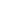 MENYATAKAN BERSEDIA / TIDAK BERSEDIA****coret yang tidak perluTerhadap hal-hal sebagaimana tertulis berikut ini : Mengetahui, menyetujui, dan memberi izin kepada anak kami tersebut di atas, untuk melaksanakan Kerja Praktek selama minimal 20 hari kerja baik secara offline (tatap muka secara langsung), online, maupun hybrid sesuai kebijakan Universitas dan Instansi/Perusahaan yang berlakuMenyetujui dan mendukung bahwa selama pelaksanaan Kerja Praktek maka mahasiswa perlu menerapkan protokol kesehatan yang berlaku, mematuhi peraturan Kerja Praktek yang ditetapkan oleh Fakultas Teknologi Pertanian Universitas Katolik Soegijapranata serta adanya sanksi akademik apabila mahasiswa melakukan pelanggaran saat melaksanakan Kerja PraktekMemberikan dukungan sepenuhnya serta bertanggung jawab bilamana terjadi sesuatu hal selama melaksanakan Kerja Praktek, sejak awal sampai dengan akhirApabila terjadi hal yang tidak diinginkan, kami tidak akan menuntut apapun baik kepada pihak Fakultas Teknologi Pertanian Universitas Katolik Soegijapranata maupun institusi tempat Kerja Praktek.Demikian surat izin ini dibuat dengan sadar tanpa paksaan dari pihak manapun, untuk dipergunakan sebagaimana mestinya. Saya juga melampirkan scan Kartu Keluarga (KK). *wali harus memiliki hubungan keluarga dengan mahasiswa dan telah berusia minimal 21 tahun yang dibuktikan dengan melampirkan KK.[Kota] , [tanggal] [bulan] [tahun]     		Hormat Saya,-Materai Rp 10.000 & tanda tangan-(Nama Lengkap Orang Tua/Wali)